Октябрь. С 1 октября был открыт 8 класс при Волжской неполной средней школе, школа была переименована в среднюю. Первый выпуск десятиклассников из Волжской школы состоялся в 1940 году.Некоузская летопись, стр.402.пгт ОКТЯБРЬНекоузский районРешением исполкома областного Совета от 4 октября 1957 г. образован рабочий поселок Октябрь из населенного пункта Мокеиха-Зыбинского торфопредприятия Масловского района (ВВС РСФСР, 1958, № 1, ст. 24).В связи с ликвидацией Масловского района на основании Указа Президиума Верховного Совета РСФСР от 6 марта 1959 г. передан в Некоузский район (ВВС РСФСР, 1959, № 10, ст. 189).На основании Указа Президиума Верховного Совета РСФСР от 1 февраля 1963 г. передан в подчинение Рыбинского городского Совета депутатов трудящихся.По решению исполкома областного Совета от 13 января 1965 г. в соответствии с Указом Президиума Верховного Совета РСФСР от 12 января 1965 г. включен в Некоузский район.                                                                                   Справочник по административно-территориальному делению Ярославская область, 1917-1967,стр.160)
  3.  Некоузский краеведческий музей был открыт 7 ноября 1967 года.Первый директор и хранитель музея- Запрудов Валентин Константинович.    За годы существования в музее накоплен интересный историко-краеведческий материал по истории Некоузского края, богатого своим прошлым. Экспонаты, собранные в музее, повествуют о людях, внесших огромный вклад в развитие Некоузской земли, отражают жизнь и быт крестьян дореволюционной эпохи, дают представление о дворянских усадьбах и их владельцах, рассказывают о промышленном и сельскохозяйственном производстве в районе.    В историко-краеведческом музее ежегодно на протяжении многих лет существует традиция проведения выставок декоративно-прикладного искусства. 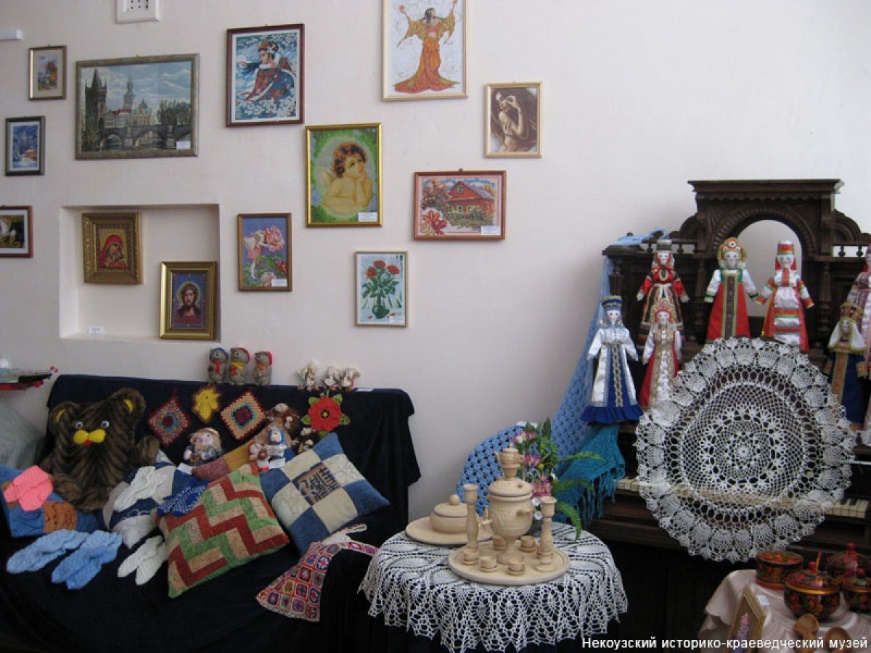      В музее разработаны и действуют туристические маршруты по территории Некоузского района: «По местам бывших дворянских усадеб Некоузского края», «По местам битвы на реке Сить», «История Мологского края», «Село Некоуз» и др.Музей расположен в здании Некоузского культурно-досугового центра.    4. Веретея – село на территории Некоузского района. Первое упоминание о селе относится к 1207 году.  Украшением села были две церкви - Покрова Пресвятой Богородицы и Святого Пророка Ильи. Долгое время церковные здания были деревянными и из-за ветхости неоднократно перестраивались. Во второй половине XVIII века началось каменное строительство церковных зданий. 14 октября 1792 года в Покров, состоялось открытие каменной церкви Покрова Святой Богородицы. Этот величественный храм считался летним. В создании внутреннего монументального художественного убранства Веретейской церкви Покрова Пресвятой Богородицы принимали участие талантливые художники Ярославской школы иконописания.   5. Корсунский Геннадий Александрович, родился 15 декабря 1867 года в селе Богоявленское Угличского уезда. Священник села Спас Рыбинского уезда. Арестован 1 января 1933. Приговор - 3 года. После лагеря принял приход церкви села Кузьма-Демьян Некоузского района, где и скончался 8 июня 1951 года. Похоронен там же.6.Игумен Иосиф (Мраморный Илья Иванович) родился в 1882 году в д. Споротково, которая относилась к приходу Троицкой церкви села Верхне-Никульское (Некоузский район).
    С 1908 по 1913гг. игумен Иосиф проходил послушание на Святой горе Афон.
За особо ревностную службу по его желанию и по благословению наместника
монастыря в русском общежительном скиту Святого Апостола Андрея Первозванного
была написана в подарок и освящена копия очень почитаемой на Афоне иконы Пресвятой
Богородицы "Достойно есть". Эта икона была прославлена многими чудесами и
исцелениями. В подаренной иконе три частицы с мощами: мч.Трифона, свмч.Хорлампия
и прп.Нила Синайского.
    Привезя икону в Россию в 1915г., игумен Иосиф подарил ее родному Верхне-Никульскому приходу, и долгое время она находилась в церкви Св.Троицы. В настоящее время икона находится в Казанской церкви г.Рыбинска (?).
    Арестован 4 октября 1932 года. Приговор-3 года, погиб в заключении.    8. Анатолий Грошев родился 7 ноября 1922 года в деревне Вьюково (ныне — Некоузский район Ярославской области) в семье служащего. Окончил среднюю школу. В 1940 году Грошев был призван на службу в Рабоче-крестьянскую Красную Армию. В 1943 году он окончил Чкаловскую военную авиационную школу пилотов. С марта того же года — на фронтах Великой Отечественной войны.   К февралю 1945 года лейтенант Анатолий Грошев командовал звеном 995-го штурмового авиаполка 306-й штурмовой авиадивизии 10-го штурмового авиакорпуса 17-й воздушной армии 3-го Украинского фронта. К тому времени он совершил 120 успешных боевых вылетов на штурмовку и бомбардировку скоплений вражеских войск и оборонительных укреплений, нанеся противнику большой урон.   Указом Президиума Верховного Совета СССР от 29 июня 1945 года за «образцовое выполнение боевых заданий командования на фронте борьбы с немецкими захватчиками и проявленные при этом мужество и героизм» лейтенант Анатолий Грошев был удостоен высокого звания Героя Советского Союза с вручением ордена Ленина и медали «Золотая Звезда» за номером 6908.    После окончания войны Грошев продолжил службу в Советской Армии. В 1951 году он окончил Краснодарскую высшую школу штурманов. В 1974 году в звании полковника он вышел в отставку. Проживал и работал в Минске. Умер 10 мая 1988 года, похоронен на Восточном кладбище Минска.   Был также награждён двумя орденами Красного Знамени, двумя орденами Отечественной войны 1-й степени, орденом Отечественной войны 2-й степени, тремя орденами Красной Звезды, а также рядом медалей[        Википедия9.Указом Президиума Верховного Совета РСФСР от 15 декабря 1952 г. районным центром утвержден поселок Новый Некоуз (ВВС СССР, 1952, № 65) при станции Некоуз. 		~Справочник по административно-территориальному делению Ярославская область, 1917-1967,стр.10910. ЮБИЛЕЙ КУЗНИЦЫ МЕХАНИЗАТОРСКИХ КАДРОВ     Быковскому СПТУ-2-сорок лет. По случаю этой знаменательной даты на днях состоялось торжественное собрание коллектива училища. В президиуме собрания-партийные и комсомольские работники района, старейшие преподаватели и лучшие учащиеся СПТУ, его первые выпускники.      Собрание открыл секретарь партийной организации училища А.Ф.Пузырев.      Вставанием приветствовали собравшиеся внесение в зал Красного знамени учебного заведения.      Слово для доклада предоставляется директору СПТУ М.В.Медовикову.       -На протяжении всей истории существования,-отметил докладчик,-деятельность училища тесно связана с выполнением задач экономической политики Коммунистической партии, советского правительства в области сельского хозяйства.       Далее В.М.Медовиков говорил об основных узловых моментах в работе училища за сорок лет.        …1937 год. Страна решает сложнейшую задачу механизации наиболее трудоемких процессов в земледелии: обработки почвы, сева, уборки урожая. На село в большом количестве поступает новая техника. Но, чтобы управлять ею, нужны квалифицированные кадры. И вот на базе Быковской районной колхозной школы, готовившей бригадиров полеводческих бригад, животноводов и колхозных счетоводов, создается областная школа комбайнеров. Но поскольку название школы не совсем соответствовало выполняемой ею функции (кроме комбайнеров, здесь готовились шоферы, трактористы, бригадиры тракторных отрядов), в 1940 году ОКШ переименовывается в областную школу механизации сельского хозяйства.       Не каждый желающий мог учиться здесь. Чтобы стать курсантом, необходимо было выдержать вступительные экзамены по русскому языку и математике.      Суровые годы Великой Отечественной. Ушел на фронт директор школы, ушли многие преподаватели. Досрочно сдавали экзамены курсанты и тоже отправлялись на защиту Отечества. И в это тяжелейшее время областная школа механизации сельского хозяйства продолжала свою работу. За парты сели жены и невесты ушедших на фронт, подростки. Комплектовались группы из эвакуированных в здешние места эстонцев.       Отгремели победные залпы. Страна встала на ударную вахту по восстановлению разрушенного войной хозяйства. Создавались новые сельскохозяйственные машины: знаменитый гусеничный трактор ДТ-54, колесный трактор МТЗ-2, первые самоходные комбайны.      Много новой техники поступило в эти годы в Быковскую школу. Резко увеличился и набор учащихся, в отдельные годы он достигал 1000 человек.      Создавались группы по подготовке льнокомбайнеров, электромехаников, бригадиров тракторных бригад, механиков МТС, машинистов зерновых молотилок.      В 1954 году школа из Министерства сельского хозяйства переводится в систему трудовых резервов и переименовывается в Быковское училище механизации сельского хозяйства.      Переход в систему профтехобразования позволил прежде всего поднять качество подготовки механизаторских кадров. Занятия стали проходить по единым планам и программам, по единой методике обучения. Появились четкие квалификационные характеристики на каждую получаемую профессию.      …Шестидесятые годы останутся в памяти советских людей, как годы освоения целинных и залежных земель. Уже в 1955 году училище подготовило для производственной практики на целине две группы. А со следующего года стали набираться специальные «целинные» группы из комсомольцев-добровольцев.      Аплодисментами встретили собравшиеся на торжественное собрание сообщение докладчика о том, что за сорок лет в училище подготовлено 19 тысяч специалистов для сельского хозяйства. В том числе 1 163 тракториста-машиниста, 1300 шоферов 3 класса, 1227 трактористов-дизелистов. 775 механиков-комбайнеров.      Далее В.М.Медовиков подробно рассказал о сегодняшнем дне училища, о перспективах его развития.       Неузнаваемо изменилось СПТУ за 40 лет. Сегодня занятия с будущими преобразователями Нечерноземья проводятся в хорошо оборудованных кабинетах. В училище оснащенный современный техникой машинно-тракторный парк. В нем более 40 гусеничных и колесных тракторов, 12 комбайнов, 85 сельскохозяйственных машин.      Для занятий физкультурой имеется спортивный зал.      Следует отметить, что в СПТУ трудятся опытнейшие преподаватели и мастера.      Далее докладчик отметил, что уже в десятой пятилетке в Быкове начнется строительство новых учебных корпусов, общежитий, домов для преподавательского состава.      На собрании с воспоминаниями выступили старейшие сотрудники училища М.И. Зверева, Н.А.Сясин, М.М. Большакова. Они пожелали также сегодняшним учащимся упорства в овладении знаниями, внести свой достойный вклад в преобразование Нечерноземья.    На трибуне выпускник училища 1955 года, а ныне механизатор совхоза «Правдино» Д.И.Зимин. С теплотой вспомнил он преподавателей, мастеров училища, которые помогли ему освоить трудную и почетную профессию.     - В том, что мой труд-сказал Д.И. Зимин-отмечен орденом Красного Знамени, есть и их заслуга.       Сегодня в училище, которое когда-то окончил Д.И.Зимин, учится его сын.      -Я горжусь, что сын пошел по моим стопам, что он, как и я, будет работать на земле, -закончил свое выступление Д.И. Зимин.       Слово для приветствия предоставляется секретарю районного комитета партии В.А.Якунину.      -За годы своего существования-отметил он, -СПТУ стало поистине кузницей механизаторских кадров. Добрая слава идет о его выпускниках не только в нашем районе, но и далеко за его пределами. Труд многих из них отмечен высокими правительственными наградами.     За большой вклад, внесенный в дело воспитания и подготовку грамотных, любящих свое дело специалистов сельскохозяйственного производства, высокое понимание ответственности за развитие сельскохозяйственного производства, активную общественную деятельность и в связи с сорокалетием райком партии, исполком райсовета народных депутатов наградил коллектив СПТУ Почетной грамотой.       Со знаменательной датой коллектив училища поздравил второй секретарь райкома ВЛКСМ А.Браун.       Он вручил большой группе учащихся, преподавателей и мастеров училища Почетные грамоты райкома ВЛКСМ.       На собрании было объявлено о занесении старейших преподавателей в книгу Почета училища. Многие мастера, преподаватели СПТУ награждены дипломами победителей социалистического соревнования, памятными подарками.        Лучшие спортсмены-стрелки училища были награждены дипломами.        Затем состоялся праздничный вечер, посвященный 40-летию училища.                                                                                                    В.Николаева (районная газета «Вперед» от 08.12.1977 года № 147)      Быковское СПТУ в 1991 г. стало филиалом ПТУ № 20 г. Рыбинска. В 1994 г. филиал был закрыт.11.№ 17.Об утверждении акта государственной комиссии по приемке детского комбината на 140' мест в поселке Некоуз.Докладывает:- Райархитектор Полосухин Г.Н.Исполком райсовета решает:Утвердить акт государственной комиссии со всеми замечаниями от 26 декабря 1967 года по приемке детского комбината на 140 мест в поселке Некоуз.(ф.1, оп.1, д.518, лл.14,15)Информацию подготовила заведующая отделом по делам архивов АКУ администрации Некоузского  МР Е.Г.Бурчакова Общественный Борковский портал